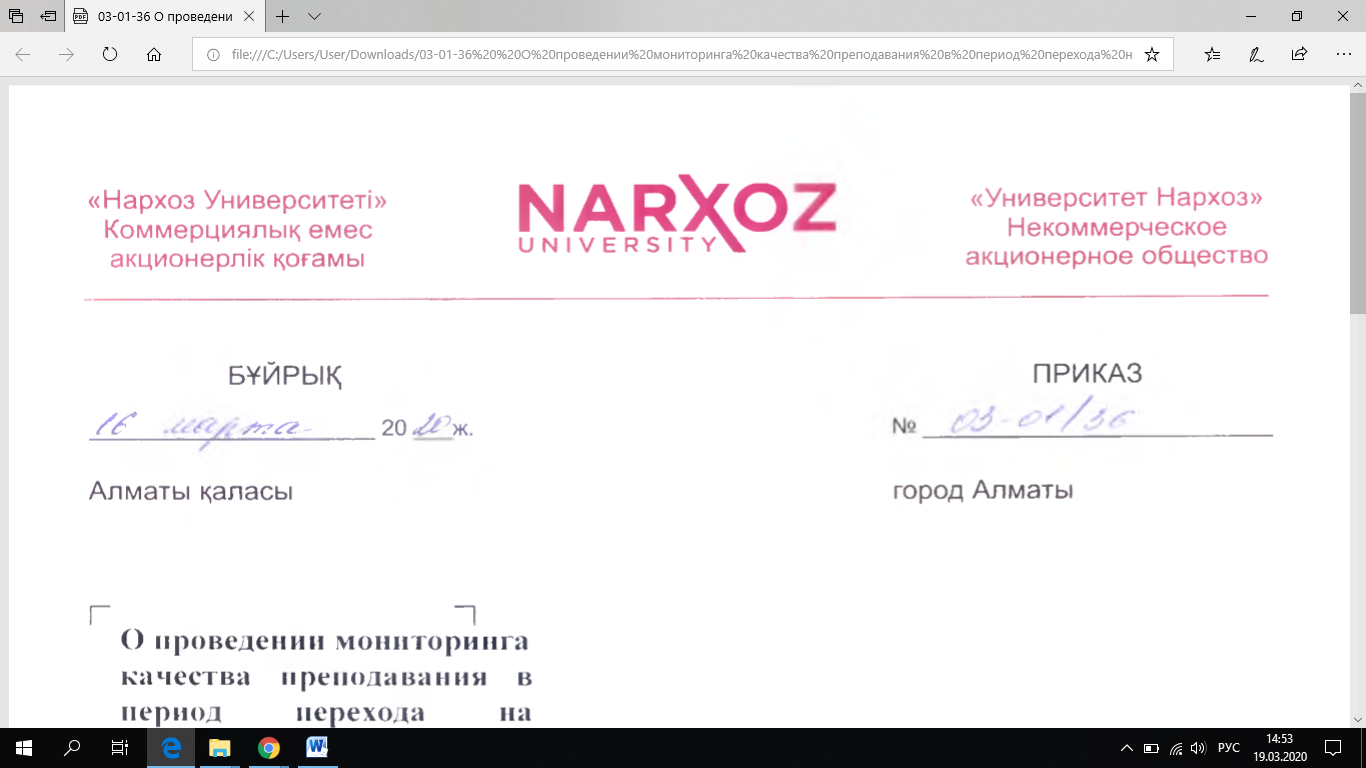 Дисциплина: «Налоговый учет и отчетность»КейсВыполнили: Молдамұрат Қаракөз, Абдибапова Адель, Рахметов Акежан, Исмагулова АйданаСтудентка 3 курса, специальности АССА, 4 г.о., р.о.Проверила:Алимбекова Гаухар АкылбековнаАЛМАТЫ2021Временное направление: перспективное, с возможностью вносить изменения в учетную политику исходя из сложившейся ситуации;Точка отсчета: 14 ноября 2019 года;Проблема: А) прекращение сотрудничества с иностранными партнерами;Б) спрос на утерянный товарГлавный герой: Александр Шенон, владелец ТОО «Железный дровосек»Второстепенные герои: Светлана Шенон, Кирилл Славкин14 ноября 2019 года мистер Александр Шенон, владелец ТОО «Железный дровосек», занимающаяся реализацией и производством детских игрушек, был извещен, что в цеху по производству игрушек произошел пожар и большая часть материалов и оборудований для производства мягкой игрушки (ткани и наполнители) сгорели. Тем не менее деревянные изделия остались целы, так как огонь до них не добрался. Пострадавших нет. Главный бухгалтер Светлана Шенон, жена А.Шенона и бухгалтер – фрилансер рассчитывают принесенный пожаром ущерб. Причина пожара выясняется, но есть подозрения, что этот случай был подстроен конкурентами ТОО «Плюшевый мишка». ТОО «Плюшевый мишка» является дочерней организацией АО «Простоквашино», занимающейся производством и реализацией детских игрушек. А материнская организация занимается производством и продажей одежды, в том числе детской. С начала 2000х годов Александр Шенон занимался челночной торговлей разных товаров. В 2004 году познакомился и женился на Светлане и в 2006 году у них родилась девочка Роза. С того момента Александр решил заняться перепродажей детских игрушек. Александр имея способности к рукоделию в 2010х годах начал создавать свои авторские деревянные игрушки. После чего в середине 2013 года открыл небольшой цех, продолжая параллельно заниматься перепродажей игрушек из заграницы. В цеху изначально работали 3 человека, не включая самого владельца, которые помимо деревянных игрушек создавали и мягкие игрушки. К 2016 году он успел собрать достаточную сумму денег для преобразования своей правовой формы в коммандитное товарищество с единственным вкладчиком в лице Тимофея Распутина, отца Светланы Шенон. Штаб-квартира организации находилась в городе Алматы.Преимуществом ТОО «Железный Дровосек» было наличие магазинов в центре города, с достаточной проходимостью людей. Также в магазинах была возможность играться с игрушками на территории магазина, не покупая его. Из-за чего доход компании рос и в начале 2018 года было решено открывать магазин в Астане. К этому времени цех разросся и численность работников цеха составлял 23 человека, поэтому импорт ряда игрушек не представлялся необходимым. А численность работников торгового зала составляла 30. Также штатным сотрудником были 2 маркетолога, 1 бухгалтер и 1 бухгалтер-фрилансер для составления отчетов и форс-мажорных ситуаций, 1 разработчик и веб-дизайнер сайта. В конце 2018 года был разработан сайт компании с возможностью заказа и доставки в любую точку мира. После разработки сайта узнаваемость бренда стала больше в связи с чем начали появляться и оптовые заказы, что дало начало экспорта в ряд стран СНГ. На форуме молодых предпринимателей 10 мая 2017 года Александр Шенон и генеральный директор компании ТОО «Плюшевый мишка» Кирилл Славкин встречались. И после чего в магазинах последнего тоже появилась возможность детям играть игрушками на территории магазина без его выкупа. По этому поводу наш главный герой ничего не предпринял, хотя была возможность.Также 29 октября 2019 года до А. Шенона дошли слухи, что компания «Плюшевый мишка» завладела клиентской базой заграничных партнеров «Железного Дровосека». Но в этот раз Шенон решил убедиться в этом, потому что несколько иностранных партнеров отказались с ним сотрудничать. В связи с чем Александр решил связаться с ними. В ходе разговора выяснилось, что с ними недавно связывался Кирилл Сдавкин, и теперь они решили сотрудничать с ними. Так как компания более солидная, к тому же есть возможность поставки детской одежды.К концу 15 ноября 2019 года,в ходе семейного ужина Светлана, недавно пришедшая с работы, сообщила своему мужу, что была подсчитана сумма ущерба, нанесенная пожаром, и она составила 7 925 000 тенге.Также было выяснено, что причиной пожара является поджег красок для деревянных игрушек, который хранился возле склада для мягких игрушек. Но лицо устроившее пожар пока не выяснили, и полиция ведет расследование. Светлана высказалась, поэтому поводу, что вряд ли это лицо установят.После всего произошедшего Александр Шенон решил обратиться в суд. И на следующий день в «Железный Дровосек» поступил крупный заказ на сумму 5 000 000 тенге на мягкие игрушки от партнера из России. 